
Муниципальное бюджетное учреждение дополнительного образования«Центр технического творчества»Принятана заседании  Методического советаот «6»  сентября  2021 г.Протокол № 1МЕТОДИЧЕСКАЯ РАЗРАБОТКА ЗАНЯТИЯ ПО СКОРОЧТЕНИЮТема «Скорочтение».Выполнил:Педагог дополнительного образования МБУ ДО «ЦТТ»Литвинцева М.А.г.Бородино, 2021План - конспект занятия«Скорочтение»Задачи занятия:ОбразовательныеФормирование практических навыков по техники чтения.РазвивающиеСпособствовать развитию зрительной и слуховой памяти, навыков воображения, восприятия,развитию логического мышления.ВоспитательныеОбеспечить условия для укрепления личностных качеств: воли, усидчивости, терпения, аккуратности, ответственностиПриемы и методыАртикуляционная гимнастика, чтение слогов, текста, упражнения на зрительную и слуховую память, упражнения, развивающие боковое зрение и отрабатывающие прямой взгляд, на концентрацию внимания, на развитие наблюдательности и координации движений.Формы контроляПроверка техники чтенияДомашнее заданиеВыполнять приемы, использованные на занятии. Читать дома слоги на 2 буквы. Выполняют упражнения, развивающие боковое зрение и отрабатывающие прямой взгляд.
Ход занятия1. Упражнение на развитие подвижности речевого аппарата.
Читаем быстро, смотрим внимательноОИЭ АОЕЯ ЕАЁИОЯОЮ АЮОЕ ЭЁЮЯУЫЯЮ УЁЮУ ЮУАОЮЧитают правильнобуквыСледит за правильным чтением , исправляет при ошибочном чтении.Развитие четкости произношения2.Работа со скороговорками
Разучиваем скороговорку. Проговариваем 3 раза и хлопаем в ладоши. (громко, тихо, медленно и быстро)Дима дарит Дине дыни,
Дыни Дима дарит Дине.

***
У бабы бобы, у деда дубы.

Разучивают скороговорку. Проговаривают 3 раза и хлопают в ладошиПроговаривают вместе с ребенком скороговорку и хлопают в ладошиУлучшение дикции.Активизировать мыслительные процессы.3.Работа со слогамиЧитаем слоги на 3 буквы в столбик и в строчку и отмечаем простым карандашом последние прочитанные слоги в столбик и в строчку.Читают по 1 минуте слоги на 3 буквы в столбик и в строчку.1.Следят за чтением ребенка, исправляют, если при чтении искажает слоги.2.Отмечают на листочке последние прочитанные слоги.Закрепить навыки чтения слогов4.Чтение «марсианского» стихотворенияПрочитайте необычные стихи, марсианские.Кля мтя таряСвя зня вадяТмя гвя саряНря ктя радяЧитают стихи.Следят за правильным чтением стихотворения без искажения.Закрепление навыка правильного чтения5.Работа с текстом на времяПрочитай рассказ. На чтение текста вам дается 1 минута. Одуванчики.Одуванчик похож на солнышко с золотыми лучами. А рядом белеет пушистый шарик.Таня дунула на шарик. Полетели пушинки. Потому и называется одуванчик.Танюша пришла домой с золотым веночком на голове.Вечером уснула девочка. И одуванчики закрыли свои цветочки до утра. (38 слов.)Читают текст1. Из каких цветов сплела Танюша венок?2. Почему венок назван золотым?3. С чем сравнивается цветок одуванчика?4. Когда одуванчик становится белым?5. Почему эти цветы зовут одуванчиками?(По К. Соколову-Микитову.)Проверяют чтение текста, исправляют при искажении слов, отмечают на листочке последнее прочитанное слово и записывают в читательском дневнике результат чтения.Чтение на время, отработка. Чтение с ускорением.6.Упражнение на развитие слуховойпамяти.столбик слов прочту 1 раз, вы должны запомнить и повторить. 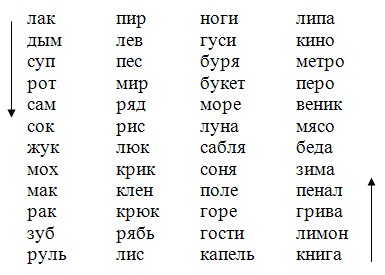 Читают столбик слов с доски. Слушают и запоминают Называют слова.Слушают, какие слова ребенок запомнил.Запоминание слов на слуховую память.7.Упражнения, развивающие боковое зрение и отрабатывающие прямой взгляд.Не отводя взгляда от точки, от стрелки перечислить предметы, которые попадают в поле зрения справа, слева, сверху, снизу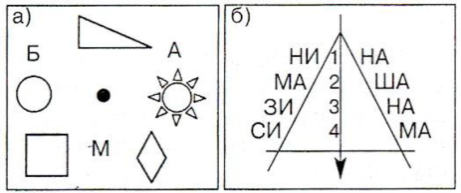 Не отводя взгляда от точки в первом случае и во втором случае от стрелки перечисляют предметы, которые попадают в поле зрения справа, слева, сверху и снизу.Следят за правильным выполнением задания.Чтение слов с точкой внимания.Развитие бокового зрения.8.Упражнение на развитие зрительной памяти. Составление рассказа на запоминание.Рассказывает: «Мальчик и девочка отмечают день рождения». Посмотрите внимательно на рисунки, постарайся запомнить все нарисованные предметы. Можно составить для запоминания рассказ. (см. Приложение Таблица 5).2.Повторно показывает картину и читает образец составления рассказа для запоминания по картине.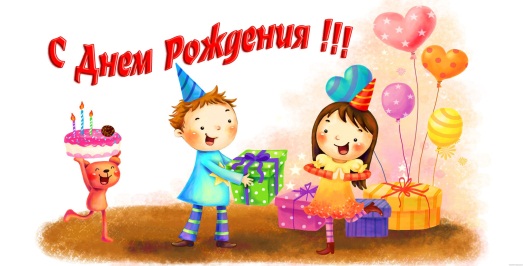 1.Дети рассматривают картину с предметами и стараются запомнить, затем картинка убирается, начинают перечислять предметы, которые запомнили.2.Повторно рассматривают картину и слушают образец составленного рассказа для запоминания.1.Слушают и считают количество названных слов, записывают в тетрадь.2.После прочитанного образца для запоминания, вновь считают количество слов, который, запомнили дети.Вновь записывают результат в тетрадь. Создают ситуацию успеха для ребенка.Запоминание слов на зрительную память.Развитие речи при составлении текста для запоминания.9.Работа с двухминутным текстом. Закрепление. Отработка1.Прочитайте на время повторно рассказ« ОДУВАНЧИКИ»На сколько слов увеличилась техника чтения?2.Повторное чтение в 3 раз. На сколько слов увеличилась техника чтения.Создается ситуация успеха.Дочитать текст до конца и ответить на все вопросы после текста.1.Прочитывают текст два раза.(по 1 мин)_2.Дочитывают текст и отвечают на вопросы.1.Слушают и замеряют количество прочитанных слов во 2 и 3 раз.При необходимости исправляют чтение, если дети допускают ошибки. Записывают результат чтения в тетрадь. Создают ситуацию успеха.2.Выслушивают ответы на вопросы после текста.Задают наводящие вопросы, если ребенок не может ответить.Закрепить навыки чтения текста на время.10.Тренировка наблюдательности и координации движенийСоедини прямыми линиями все точки (в том порядке, как они пронумерованы), не отрывая руки и не делая ложных ходов. 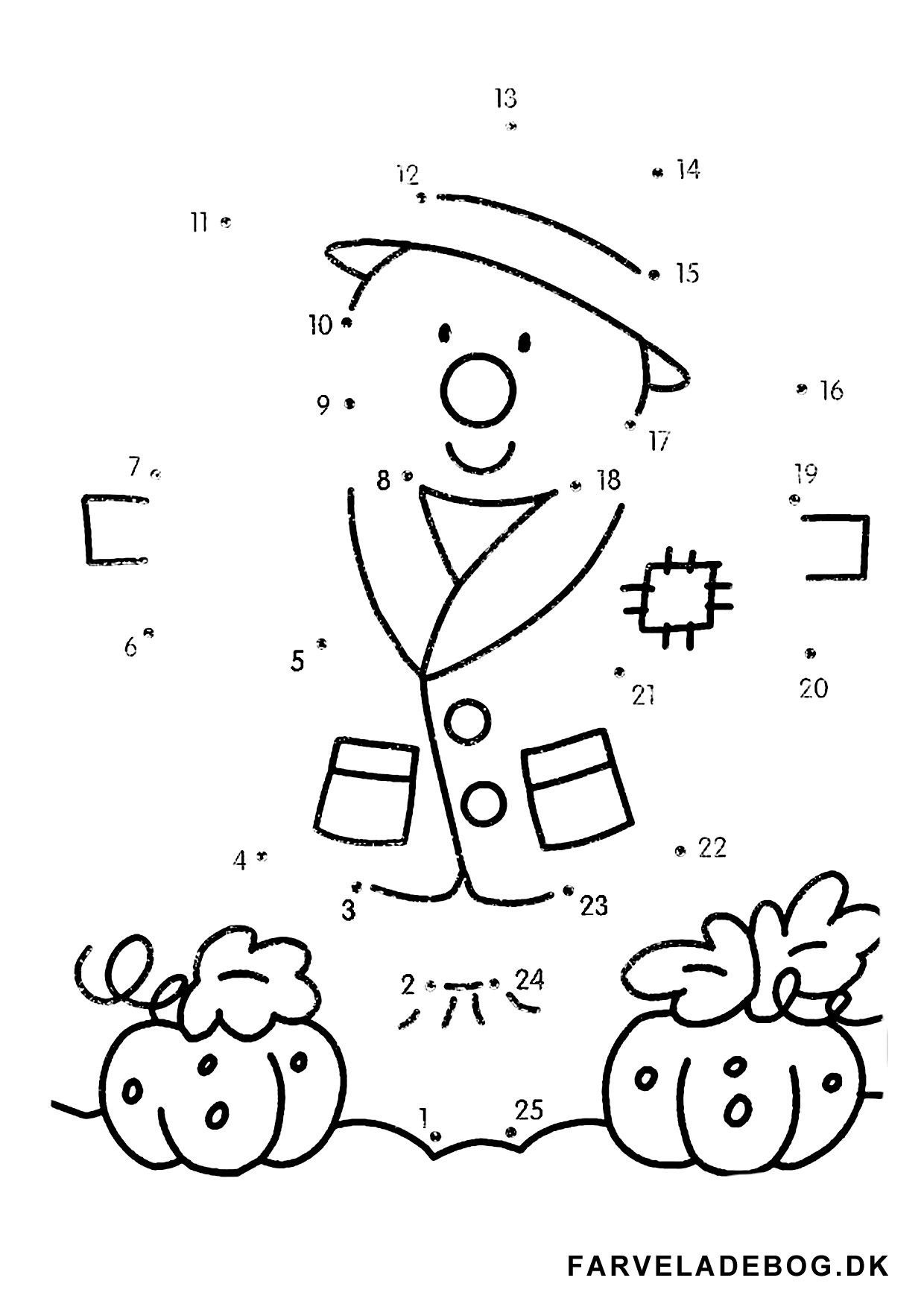 Соединяют прямыми линиями все точки.Родители засекают время выполнения задания и записывают результат в тетрадь.Создают ситуацию успеха.Повысить концентрацию внимания. Развитие наблюдательности и координации движений11. Реконструкция взаимного расположения частей словаПоменяй буквы местами так, чтобы получилось слово. (я их буду писать в скобках)РОДАБО - ............... (БОРОДА)РИЛАПЕ - ............... (ПЕРИЛА)ОНБУЛЬ - ............... (БУЛЬОН)ТОПАЛЬ - ............... (ПАЛЬТО)РЕНЬСИ - ............... (СИРЕНЬ)Работают самостоятельно.Родители проверяют выполнение задания.Умение составлять из частей слова, целое слово. Развитие логического мышления.12.Работа со слоговыми таблицамиПовторно прочитать на время таблицы в столбик и в строчку на 2 слога и на 3 слога.После чтения соотнести результаты первого и второго чтения.Посчитайте сколько баллов заработали на прочтении слоговых таблиц.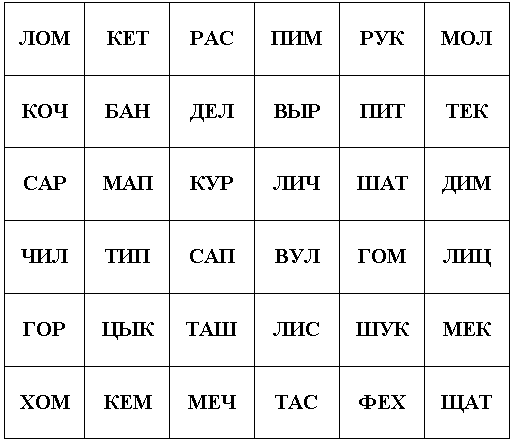 1 строка- 10 баллов1 столбик – 10 балловЧитают слоговые таблицы.1.Следят за правильным чтением.2.Отмечают результат повторного чтения слоговых таблиц.3.Считают количество заработанных баллов и записывают результат в тетрадь.Создают ситуацию успеха.Закрепление навыка чтения слогов. Отработка техннки чтения.12.Упражнение на логическое мышлениеИгра «Верно или неверно».Если сегодня – среда, то завтрачетверг.Если сегодня – 12 октября, то завтра будет 13 октября.Если дорога мокрая, то идёт дождь.Если идёт дождь, то дорога мокрая.Если идёт снег, значит это – зима.Если мы тепло одеты, то это – зима.Если это зима, то мы тепло одеты.Дети отвечают верно или неверноКонтролируютправильностьответов.Развитие логического мышленияРабота со скороговорками.Проговариваем 3 раза и одновременно хлопаем в ладошиДима дарит Дине дыни,
Дыни Дима дарит Дине.

***
У бабы бобы, у деда дубы.

Проговаривают 3 раза и хлопают в ладошиПроговаривают вместе с ребенком скороговорку и пальцами рук играют на « пианино».Улучшение дикции.Активизировать мыслительные процессы, расширить словарный запас.